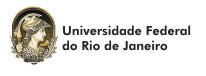 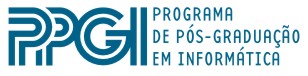 DISSERTAÇÃO DE MESTRADOAluno Daniel Santana Nogueira VieiraTítulo" Vector Field Neural Networks”Data, Horário e Local 20 de dezembro de 2018 às 10h Anfiteatro Maria IreneBanca ExaminadoraJoão Antônio Recio da PaixãoPresidente / OrientadorPPGI - UFRJMarcello Goulart TeixeiraPPGI - UFRJJoão Carlos Pereira da SilvaIM - UFRJ